¿Qué haces cada día?   ¿Cómo es tu rutina diaria?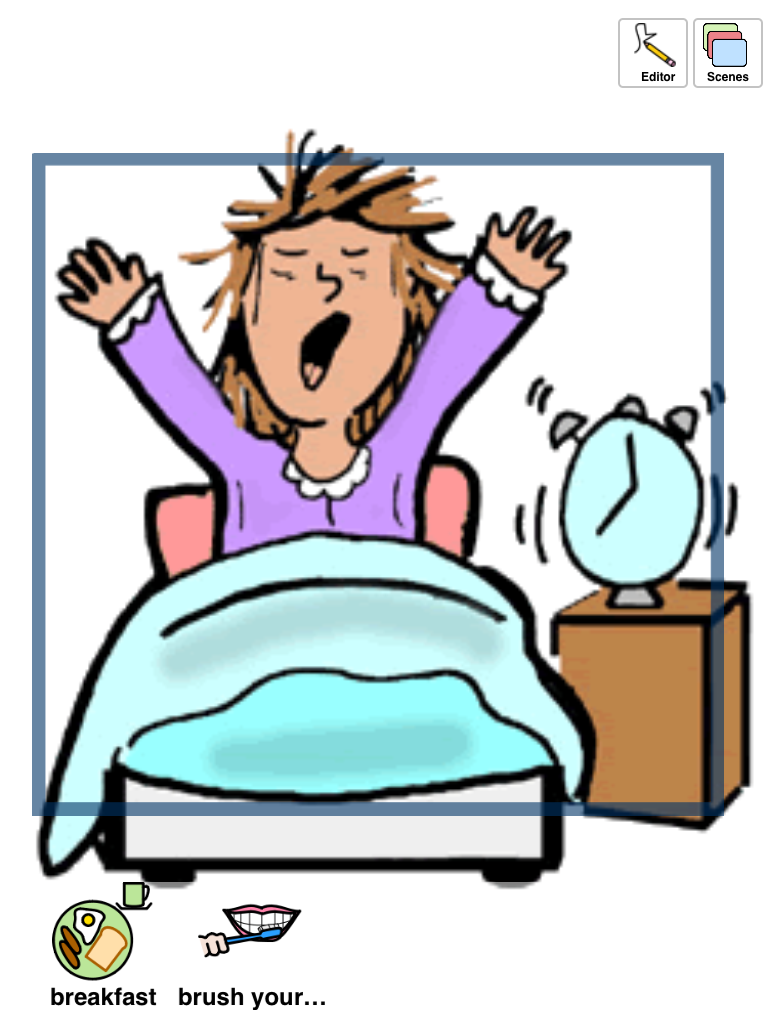 Me despierto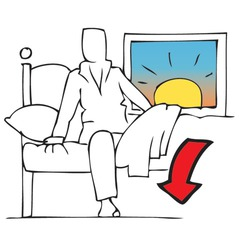 Me levanto.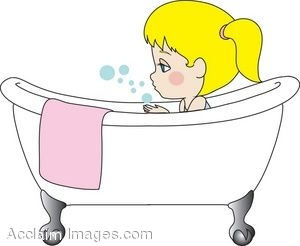 Me baño.  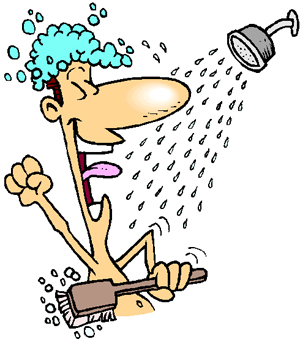 Me ducho.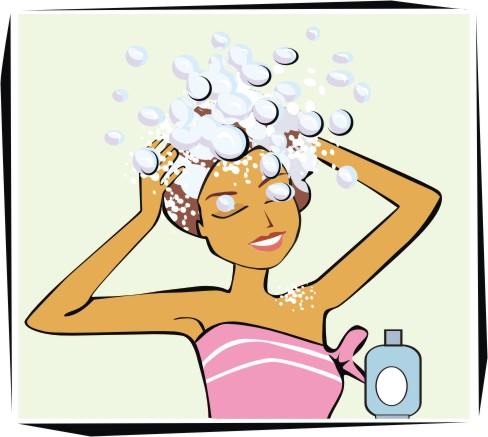 Me lavo el cabello. 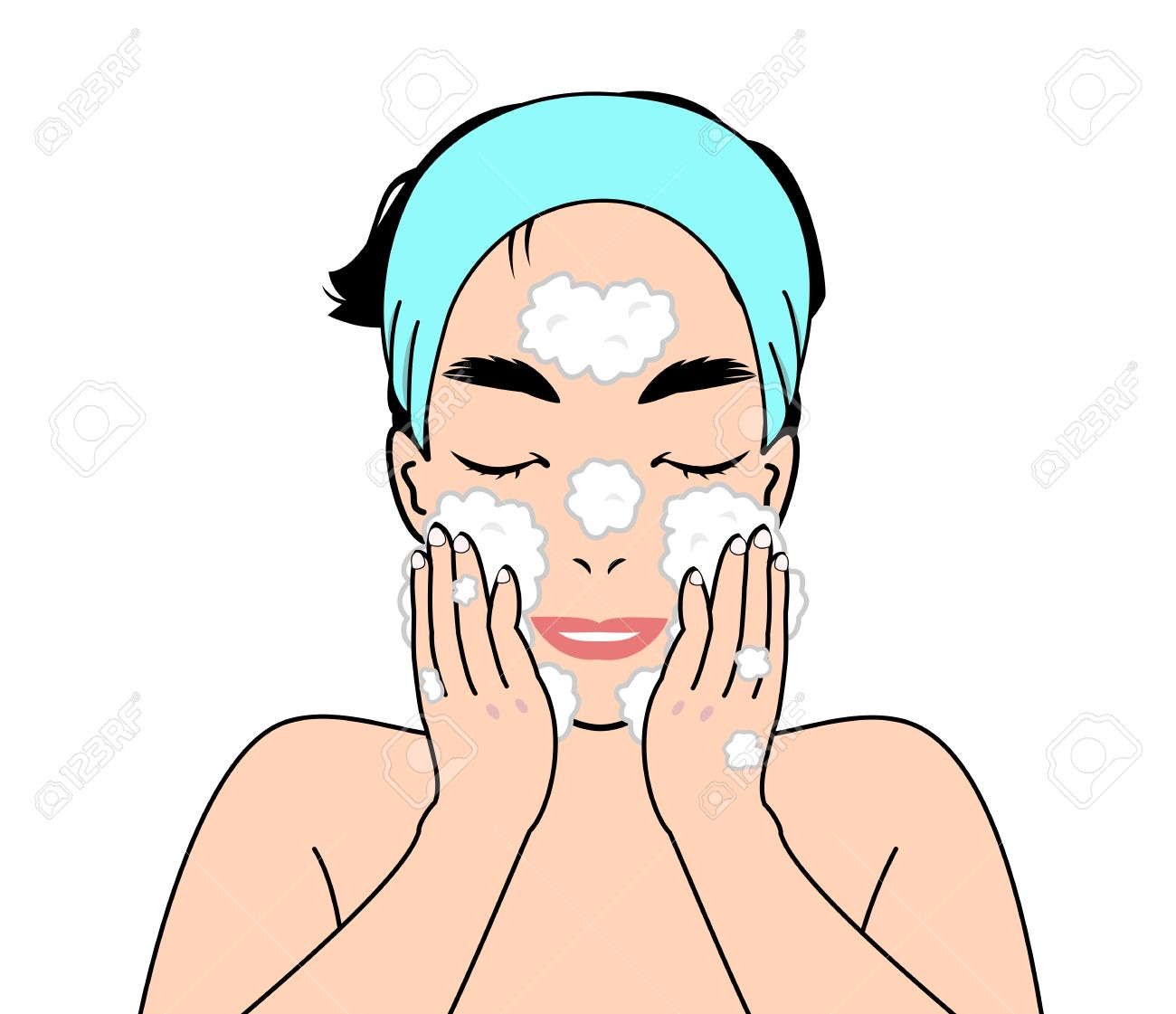 Me lavo la cara. 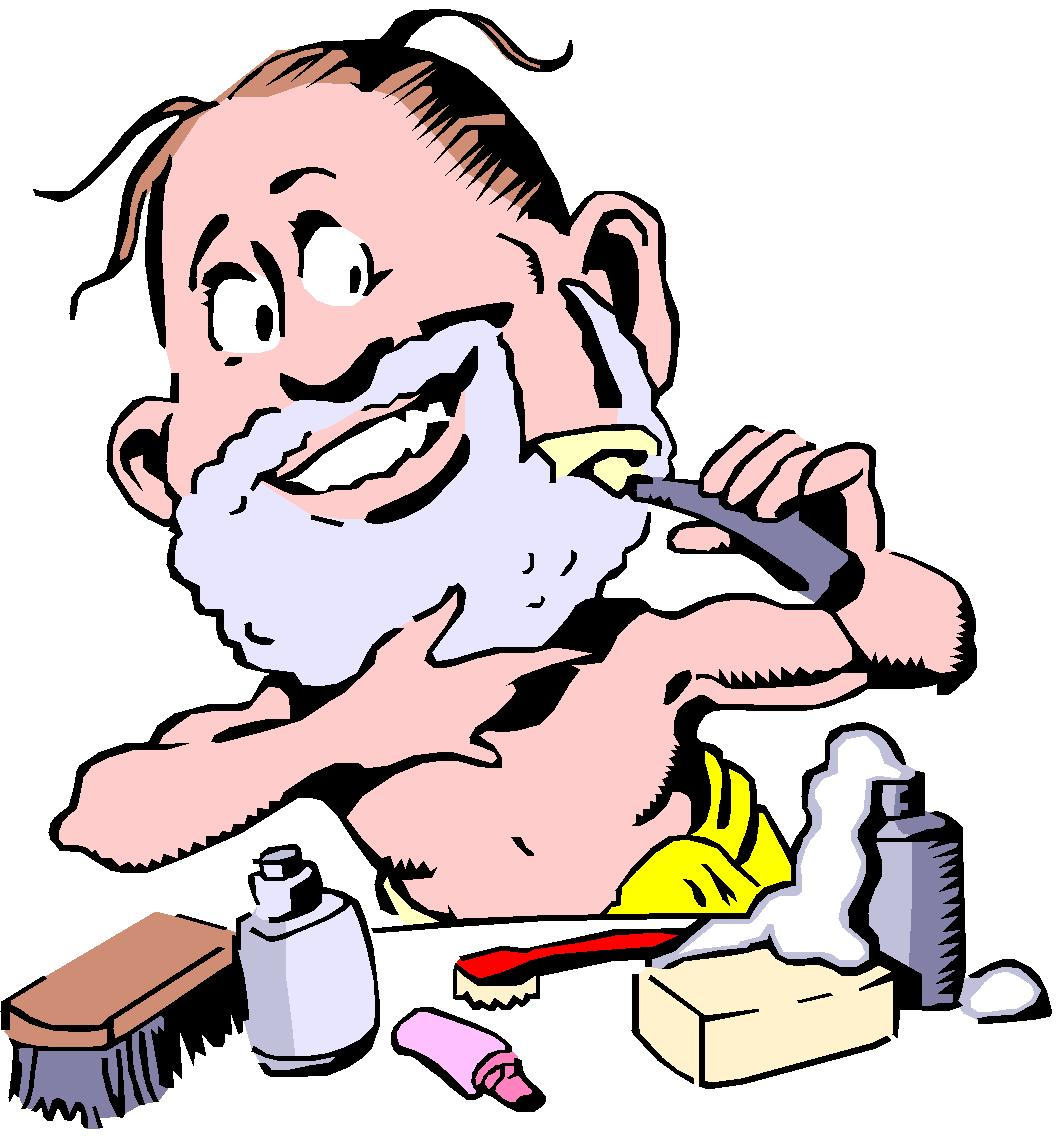 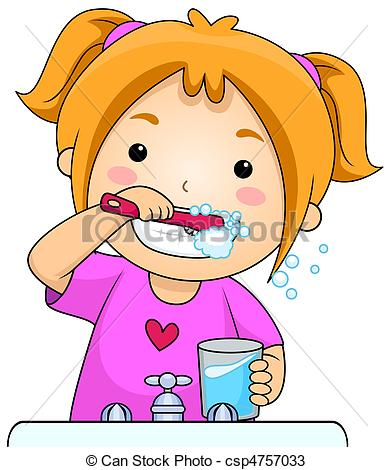 Me cepillo los dientes.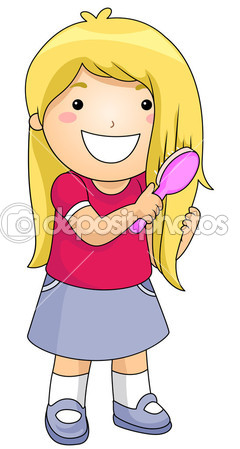 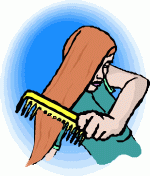 Me peino el pelo.  Me cepillo el cabello.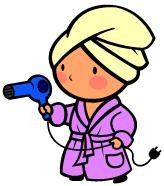 Me seco el cabello.Me plancho el cabello.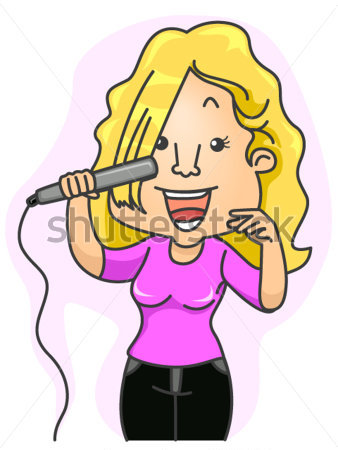 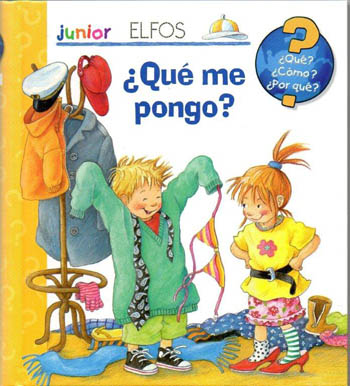 Me pongo la ropa. Me maquillo.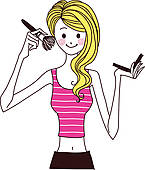 Me acuesto. 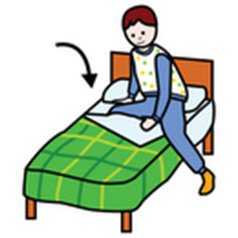 Me duermo.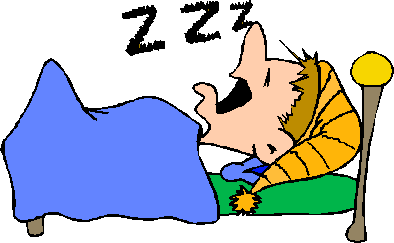 